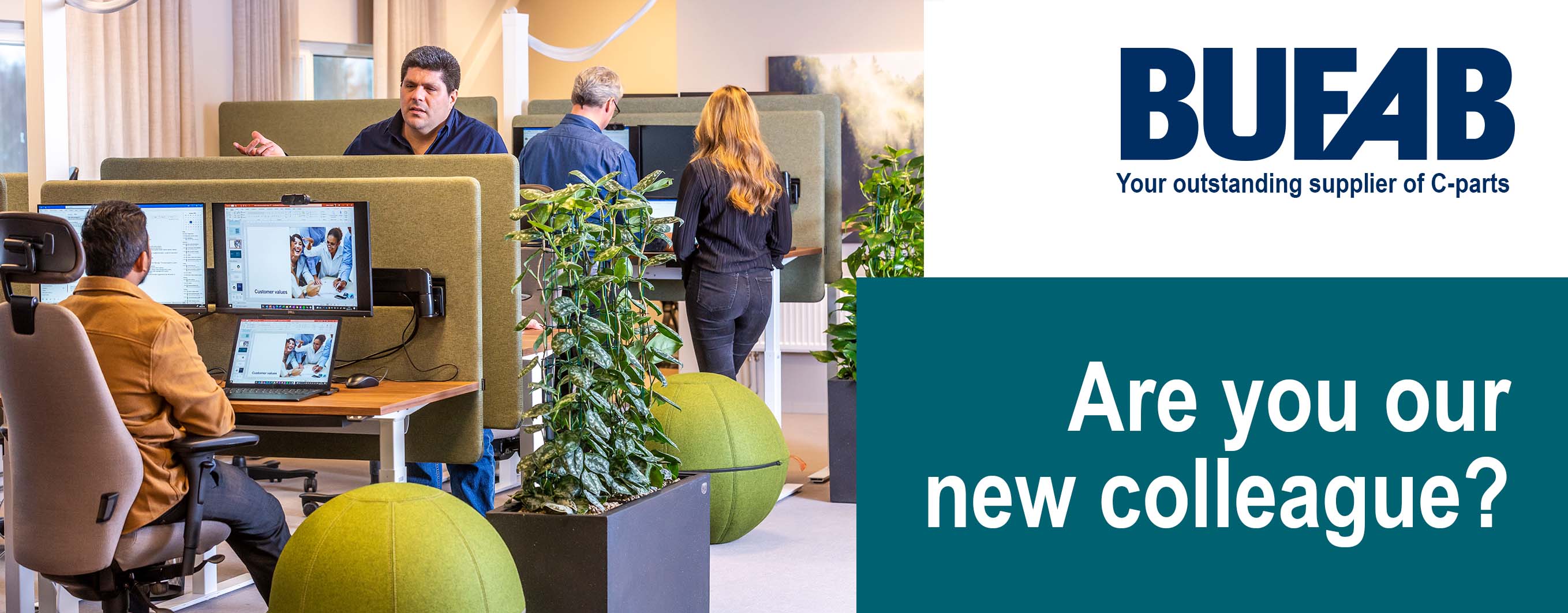 Envie de faire partie de l’aventure et de participer activement à la croissance de notre l’entreprise dans le milieu de la Supply Chain industrielle ? Prises de décision rapide et responsabilités : vous recherchez une entreprise qui écoute vos propositions ? Vous souhaitez travailler sur des projets variés et apporter des solutions pour nos clients ?Plus qu’un poste, nous vous proposons d’être acteur(rice) dans notre organisation, sur un poste stratégique.Avant de vous parler de vos futures missions, laissez-nous vous exposer pourquoi nous choisir ! Bufab FRANCE c’est :Vivre une culture d’entreprise basée sur la confiance, l’expertise et la convivialitéExercer un métier riche et qui évolue en fonction des problématiques rencontrées Travailler dans une équipe dynamique Soyez assuré(e) que la monotonie ne sera pas votre quotidien. Force de proposition et leadership seront attendus sur ce poste. 

Votre rôle Orienté(e) clients et résultats, en véritable leader vous accompagnez Bufab France dans sa croissance profitable et durable.Conduire le développement commercialElaborer la stratégie de développement commercial en collaboration avec la Direction GénéralePromouvoir l’innovation en adéquation avec les besoins des marchés concernésDéfinir le plan d’action commercial annuel (activités et compétences) ainsi que le budget prévisionnel des ventesAnalyser la performance commerciale de votre équipe, proposer des améliorations, suivre et réajuster, participer au traitement des litiges clientsAnalyser les reporting pour ajuster la stratégieCoordonner la mise en œuvre du plan d’actionGarantir la collaboration avec les autres services en vue d’apporter une solution réalisable et profitableAccompagner l’équipe dans la négociation des contratsÉlaborer des offres contractuelles en respectant la politique financière et tarifaire de l’entreprise
Manager l’équipe de développementAccompagner la montée en compétences de votre équipe d’environ dix collaborateursFixer et suivre les objectifs individuels et collectifs Être un(e) véritable coach sur la compréhension des besoins de nos clientsAssurer le suivi des activités de l’équipeEn tant que futur collaborateur(rice), vous bénéficiez d’un parcours d’intégration international au sein de notre maison mère en Suède afin de découvrir le Groupe Bufab. Poste basé à Corbas (69). Déplacements réguliers en France et occasionnels à l’international à prévoir.A propos de vous
Idéalement issu(e) d’une formation supérieure commerciale et technique, votre parcours professionnel d’au moins 5 ans idéalement en Supply Chain vous a conduit à développer votre leadership. Pragmatique et ayant une forte appétence pour les produits techniques et/ou supply chain, vous disposez d’une expérience dans un environnement agile propre aux PME. Vous êtes également à l’aise avec les outils CRM et fonctions avancées d’ExcelLa maitrise de l’anglais, à l’oral comme à l’écrit, est nécessaire afin d’échanger avec vos interlocuteurs internes ou externes.Votre leadership, votre sens de la réactivité sont des facteurs-clés de succès à ce poste, au même titre que vos capacités d’anticipation et d’adaptation à un environnement en mouvement. Vous appréciez le travail en équipe et êtes force de proposition. La culture scandinave de notre entreprise vous donnera accès facilement à tous les niveaux de hiérarchie pour échanger librement.Contact Pour candidater, envoyez cv et lettre de motivation à hr@bufab.com 